富山県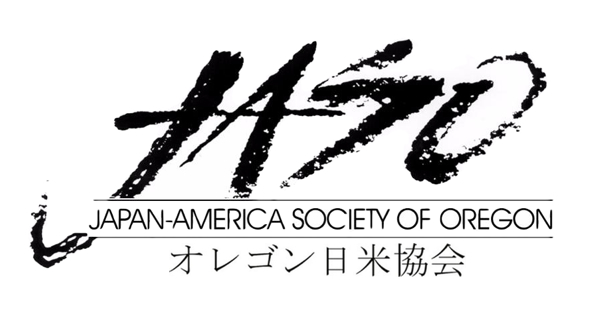 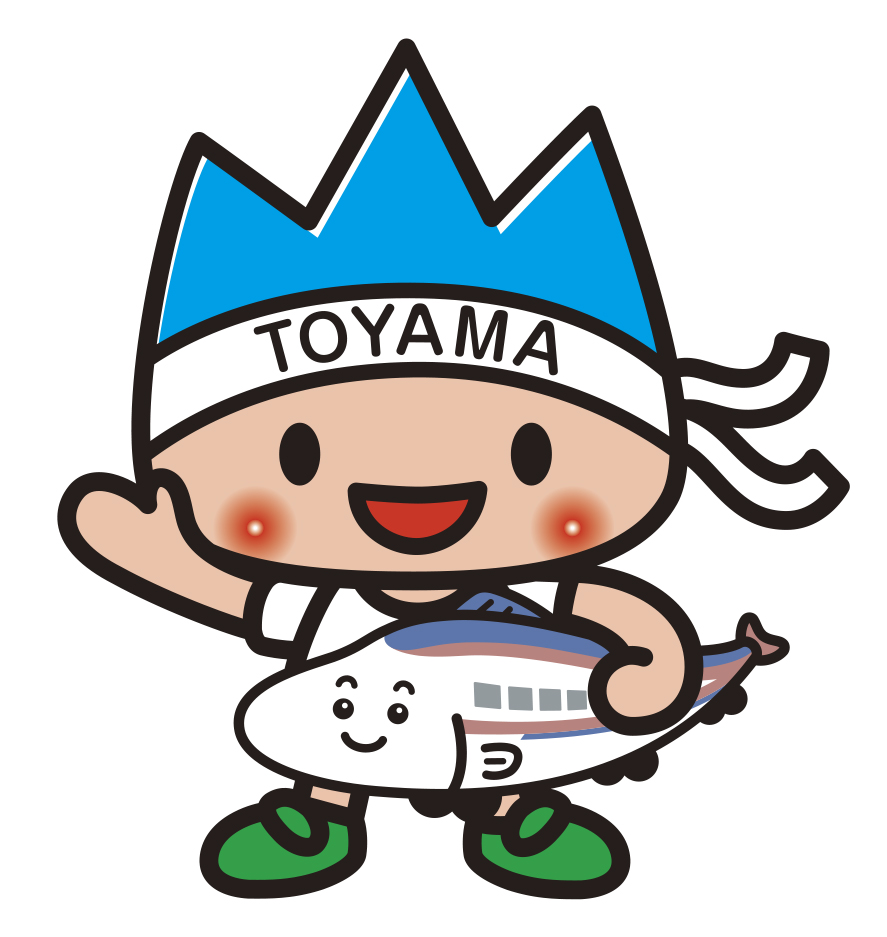 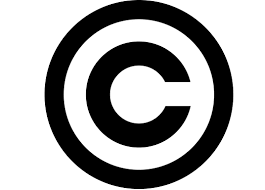 APPLICATION2021 Online Toyama Cup Speech Contest(In English)     First Name __________________________ Last Name ________________________  (In Japanese)  First Name __________________________ Last Name ________________________  Address ______________________________________________________________________________________________Phone ___________________________  Email ____________________________________________________________University/College ____________________________________ Teacher __________________________________Teacher’s Email Address__________________________________________________________________________ Level of Competition ____________________________________Please check the appropriate box below☐ I am currently taking a Japanese class  in the level of ____________________.☐ I am NOT currently taking a Japanese class, but conducted a placement interview. I am placed on level of __________.To instructors: please describe the level of the participant briefly Signature of the instructor: ＿＿＿＿＿＿＿＿＿＿＿＿＿＿＿＿＿＿＿＿＿＿＿＿Reason for Participating in the Toyama Cup Speech Contest                               Page 2___________________________________________________________________________________________________________________________________________________________________________________________________________________________________________________________________________________________________________________________Title of Speech and Summary of Proposed Speech Topic____________________________________________________________________________________________________________________________________________________________________________________________________________________________________________________________________________________________________________________________________________________________________________________________________________________________________Toyama Honorary Friendly Envoy Program – This applies only to Level 2 applicantPlease mark Consent or Not Consent☐ I have read the outline and information on the Toyama Honorary Friendly Envoy Program and consent to fulfilling the responsibilities as stated under “Duties”.☐ I have read the outline and information on the Toyama Honorary Friendly Envoy Program and do not consent to fulfilling the responsibilities as stated under “Duties”.Signature _________________________________________________ Date________________________Please note that by selecting to not consent, you are not qualified to receive the trip to Toyama as a reward. If the Grand Prize winner indicates non-consent on his/her application form, the trip to Toyama as an envoy will be awarded to the runner up.Application is due on April 1, 2021 via email.Please complete (type if possible) the application and return by April 1, 2021. After completing the form, scan and email to kmiyanaga@jaso.org Please make sure that you receive a confirmation email from us.JASO staff will email to notify you for an orientation prior to the event. Please have your questions ready by then.Please email us a photo of you by April 1, (preferably a headshot photo) to use at the event. Thank you for your interest in the Japanese Online Speech Contest.